When deciding which investments are right for you, it is important to understand the trade-off between risk and return and how to manage investment risk. A risk profile can help identify the type and mix of investments that will best help you achieve your financial and lifestyle goals. 
SnapshotWhat is risk?Investors face many different kinds of risk. One of the most common is the variability of returns. If returns don’t meet expectations, investors may not be able to meet their goals or fund their ideal lifestyle.All investments carry some risk due to factors such as inflation, taxation, an economic downturn or a drop in a particular market. Even if you choose an investment traditionally considered ‘safe’, such as cash, there is still a risk of inflation eroding the value of your capital or falling interest rates reducing the level of your return. For more information about the different types of risk investors face, see the table overleaf.Understanding risk vs returnThe level of risk an investor takes relative to the investment return they expect to receive is sometimes known as the risk to return ratio. As a general rule, the larger the potential investment return, the higher the investment risk and the longer you need to remain invested to reduce that risk.Risk and return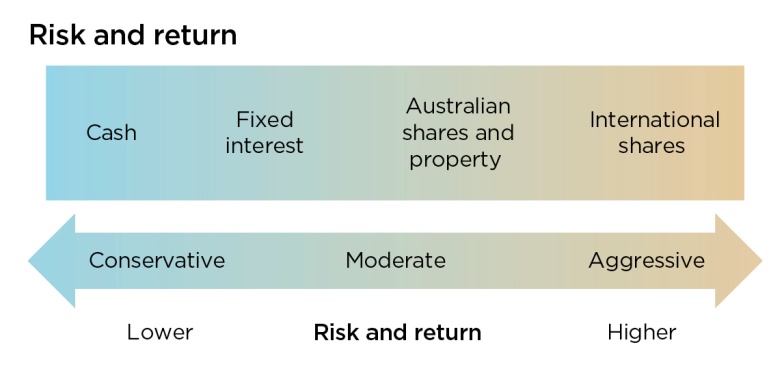 Managing investment riskThe amount of risk involved with an investment can be managed by matching it appropriately with the length of time you have available to invest and your tolerance towards fluctuations in returns.For example, if you are saving for a house deposit and have only 12 months to go before you reach your goal, you would probably be unwilling to risk losing any of that money. If so, it would make sense to avoid growth investments and consider defensive investments like cash accounts or term deposits instead.However, if you’re investing your superannuation and you’re not retiring for 15 years, you could ride out any short term losses in growth markets to achieve potentially higher returns over time.Calculating your tolerance for investment riskWhen selecting your investments, along with considering your investment time frame, it’s also important to reflect on your personal tolerance level for investment risk. You need to make sure you feel comfortable with the amount of risk you’re taking on and the potential consequences of your investment decisions.Some people can remain relaxed while their account balance fluctuates, while others become nervous if their account shows even a small drop in value. If you’re going to lie awake at night worrying about your investments, no matter what returns you earn, they’re not likely to be worth the personal cost.Several factors will affect your tolerance for investment risk:your reasons for investingyour performance expectationshow long you intend to invest (investment time frame)your knowledge of investment markets and past experienceshow you feel about sudden increases and decreases in the value of your investments.Keep in mind that your tolerance for investment risk may change as you gain investing experience and confidence. If you feel that the investments in your portfolio don’t match your risk tolerance or financial goals, it’s important to talk to your financial adviser. They can help rebalance your portfolio to suit your appetite for risk, investment time frame and current financial situation.Investment risksIt is important to understand the different kinds of risk that may affect your investments. The table below summarises some of the common types of risk.Types of risks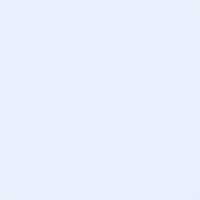 Market riskThe possibility that market movements could cause the value of your investment to fall in value.Investment riskThe risk that the investment(s) you have selected do not deliver the expected returns. This may impact your ability to achieve your financial goals within the required time frame.Regulatory riskThe risk that changes in rules, legislation or government policy could have an impact on your financial strategy.Inflation riskThe possibility that your investment delivers returns below the inflation rate, which would erode the purchasing power of your money over time.Interest rate riskThe risk that an increase or decrease in interest rates could adversely affect your investments.Liquidity riskThe risk that you are unable to readily access your funds because they are invested in illiquid (difficult to sell quickly) assets.Credit riskThe risk that a borrower may default on their repayments.Timing riskThe risk that the time you choose to enter or exit the market may not deliver the best results for your investment goals.Concentration riskThe risk that if you have placed all your investment capital into one asset class 
(eg Australian shares), a fall in that market 
will adversely affect all your capital.Currency riskThe possibility that investments held in other countries may rise or fall in value due to changes in the value of international or domestic currency.Important information
This document has been prepared by Count Financial Limited ABN 19 001 974 625, AFSL 227232. Count Financial is 85% owned by Count Limited ACN 126 990 832 (Count and 15% owned by Count Member Firm Pty Ltd ACN 633 983 490. Count is listed on the Australian Stock Exchange. Count Member Firm Pty Ltd is owned by Count Member Firm DT Pty Ltd ACN 633 956 073 which holds the assets under a discretionary trust for certain beneficiaries including potentially some corporate authorised representatives of Count Financial Ltd. Count advisers are authorised representatives of Count. Information in this document is based on current regulatory requirements and laws, as at 20 March 2023, which may be subject to change. While care has been taken in the preparation of this document, no liability is accepted by Count, its related entities, agents and employees for any loss arising from reliance on this document. This document contains general advice. It does not take account of your individual objectives, financial situation or needs. You should consider talking to a financial adviser before making a financial decision. Count is registered with the Tax Practitioners Board as a Registered Tax (Financial) Adviser. However, your authorised representative may not be a Registered Tax Agent. Consequently, tax considerations are general in nature and do not include an assessment of your overall tax position. You should seek tax advice from a Registered Tax Agent. Should you wish to opt out of receiving direct marketing material from your adviser, please notify your adviser by email, phone or in writing.